STATE OF CALIFORNIA – NATURAL RESOURCES AGENCY	EDMUND G. BROWN JR., GovernorGFO-15-605Addendum 2June 3, 2016Light Duty Vehicle Hydrogen Refueling InfrastructureThis addendum adds an Open Question and Answer Session and edits, or replaces other section information and attachments in this GFO as follows:Attachment 9, ARFVTP Terms and Conditions have been revised.Attachment 11, NREL Data Collection Tool has been updated with optional fields.Attachment 14, Special Terms and Conditions have been revised.Section I. C, Table 1,Table 1: Hydrogen Refueling NetworkSection I. E,Open Question and Answer SessionThere will be an open question and answer session for this solicitation with the Energy Commission staff; participation in this session is optional. The session will be held through in-person participation, WebEx, and conference call at the date, time and location listed below. Please call (916) 654-4381 or refer to the Energy Commission's website at www.energy.ca.gov/contracts/index.html to confirm the date and time.June 17, 201610:00 AM California Energy CommissionSecond Floor Conference Room Fishbowl 1516 9th StreetSacramento, CA  95814WEBEX Instructions FollowCOMPUTER LOGONPlease go to https://energy.webex.com and enter the unique meeting number: 925 919 973When prompted, enter your information and the following meeting password: QandA@10amNOTE: Access to WebEx meetings is now available from your mobile device. To learn more and access your app, please visit http://www.webex.com/overview/mobile-meetings.htmlTELECONFERENCEAfter logging in on the computer, an AUDIO CONFERENCE BOX will offer you the choice of phone connections:TO HAVE WEBEX CALL YOU BACK: Type your area code and phone number and click "Call Me."TO CALL INTO THE TELECONFERENCE: Use the drop-down box to select "I will call in" and follow the on-screen directions.INTERNATIONAL CALLERS: Click on the "Global call-in number" link in part (2) above.TO LISTEN OVER THE COMPUTER: If you have the needed equipment and your computer is configured, click on "Use Computer Headset" and then "Call Using Computer" to use VoIP (Internet phone).TELEPHONE ONLY (NO COMPUTER ACCESS): Call 1-866-469-3239 (toll-free in the U.S. and Canada) and when prompted enter the unique meeting number: 925 919 973. International callers can select their number from https://energy.webex.com/energy/globalcallin.php TECHNICAL SUPPORTFor help with problems or questions trying to join or attend the meeting, please call WebEx Technical Support at 1-866-229-3239.System Requirements: To see if your computer is compatible, visit https://support.webex.com/MyAccountWeb/systemRequirement.do?root=Tools&parent=System and refer to the WBS 28 section.Meeting Preparation: The playback of UCF (Universal Communications Format) rich media files requires appropriate players. To view this type of rich media files in the meeting, please check whether you have the players installed on your computer by going to https://energy.webex.com/energy/systemdiagnosis.php.Section II, A, Table 2,Key Activities and DatesKey activities, dates, and times for this solicitation are presented in Table 2 below. An addendum will be released if the dates change for the asterisked (*) activities.Table 2: Key Activities and DatesSection II B,Available FundingThere is up to $33.0 17.3 million for the agreements resulting from this solicitation. The Energy Commission, at its sole discretion, reserves the right to increase or decrease the amount of funds available under this solicitation.Section II E.2.b,Maximum AwardsMaximum award amounts vary based on competition category and Daily Station Fueling Capacity. See Table 3 (180-299 kg/day and 300+ kg/day).O&M Support Grants: Up to $300,000 per station, for stations awarded a Cap-X grant under this funding solicitation.Capital Expense (Cap-X) Grants: Maximum Cap-X funding is dependent on the station capacity and month station is deemed operational in accordance with Table 3. The maximum amount awarded for any station will equal the lesser of the following: The amount of funds requested in the Application Form (Attachment 2).The maximum Cap-X funding amount per station, plus incentive if any, according to Table 3.Section II, E, Table 3,Table 3: Station Operational Dates and Maximum Cap-X Funding Awards per StationStation Capacity: 180 – 299 kg/day*Shows the difference in maximum Cap-X funding amount depending on when the station becomes operational.Station Capacity: 300+ kg/day*Shows the difference in maximum Cap-X funding amount depending on when the station becomes operational.Section II, F,Operational Station and Operational Date for the StationAn operational hydrogen refueling station has all of the following characteristics and meets all of the following requirements. All requirements shall be met at the exact station address where all of the hydrogen refueling equipment will be installed in California.Section II, K,Data Collection and Reporting RequirementsApplicants awarded Cap-X funds and O&M funds under this solicitation will be required to collect and submit station operation, maintenance, and performance data to the Energy Commission.The specific data collection requirements will be contained in the agreement’s Scope of Work. Recipients will be required to report this data using the National Renewable Energy Laboratory (NREL) Data Collection Tool (Attachment 11, updated with optional fields). Reporting data on the fields that contain purple color is optional but highly encouraged.Section II, M,Enforcement of Critical MilestonesTime is of the essence in project completion. Therefore, to incentivize and ensure timely project completion, in addition to meeting other Agreement requirements, the Recipient must complete certain activities by certain dates in order to receive payment by the Commission under an agreement resulting from this solicitation. (Attachment 14, Special Terms and Conditions) Definition of Critical MilestonesCritical Milestone 1: The Recipient must have held an in-person pre-application meeting, for permits to build and operate each proposed hydrogen refueling station,  with the authority that has jurisdiction over the project and entitlement process. The meeting should include but not be limited to discussion of zoning requirements and aesthetics of the proposed refueling station. The Recipient must provide to the Energy Commission proof of having met this Critical Milestone by submitting notes from a pre-application meeting with a date, time, location, and list of meeting participants.Critical Milestone 2: The Recipient must have control and possession of the site at which the hydrogen refueling station is to be constructed. The Recipient must provide to the Energy Commission proof of having met this Critical Milestone by submitting adequate documentation of site control.Stations Funded under Previous SolicitationsFor Recipients of an agreement resulting from  this solicitation who were awarded funding for hydrogen refueling stations construction under a previous Energy Commission grant or contract, for each previously funded station both Critical Milestones must be met and documented to the Energy Commission staff’s satisfaction by December 31, 2016 in order for the Recipient to be paid under the new agreement resulting from this solicitation. In other words, the Energy Commission will not pay the Recipient any money under the new agreement resulting from this solicitation until both Critical Milestones have been proven as having been met, by December 31, 2016, for a station previously funded by the Energy Commission, regardless of any work performed under the new agreement resulting from this solicitation. Stations Funded under an Agreement Resulting From This SolicitationFor stations funded under an agreement resulting from this solicitation (resulting from GFO-15-605), if the Recipient of an agreement resulting from this solicitation has not previously received an award from the Energy Commission for hydrogen refueling station construction, or if the Recipient has received past award(s) from the Energy Commission for station construction and has submitted proof to Energy Commission staff’s satisfaction that the two Critical Milestones have been met for all previously-awarded stations, then funding for stations funded under the new agreement resulting from this solicitation will be disbursed on a station-by-station basis as the Recipient proves to the Energy Commission that both Critical Milestones have been met for each station by the dates specified in Attachment 5 to the new agreement resulting from  this solicitation, the “Schedule of Products and Due Dates.” In other words, the Energy Commission will not pay the Recipient any money for a station funded under the new agreement resulting from this solicitation unless the Recipient meets both Critical Milestones, and proves so to Energy Commission staff’s satisfaction, by the dates specified in Attachment 5. The Applicant may propose dates to be included in Attachment 5 in the application.The Critical Milestones are as follows:Critical Milestone 1: The Recipient must have filed initial applications, for permits related to hydrogen refueling station construction, with all authorities which have jurisdiction over the project, including but not limited to every relevant office within the applicable permit jurisdiction. This may include, but is not limited to, applications to all relevant offices of a city or county for permits to build and operate a hydrogen refueling station. The Recipient must provide to the Energy Commission proof of having met this Critical Milestone in order to receive reimbursement for work performed under the new agreement resulting from this solicitation. Critical Milestone 2: The Recipient must have control and possession of the site at which the hydrogen refueling station is to be constructed. The Recipient must provide to the Energy Commission proof of having met this Critical Milestone in order to receive reimbursement for work performed under the new agreement resulting from this solicitation. RecipientsApplicants that receive an award will be required to submit monthly progress reports that will contain updates on Critical Milestones. Failure to submit accurate or timely monthly progress reports may be grounds for agreement termination.Section III, G,Data Collection and Reporting RequirementsO&M Support Grant recipients shall collect data and submit the data about the operation and maintenance of the awarded station to the Energy Commission for 3 years once the station becomes operational (see Section II). The Recipient shall use the National Renewable Energy Laboratory (NREL) Data Collection Tool for the data collection activity (Attachment 11). Reporting data on the fields that contain purple color is optional but highly encouraged.Section IV, A,I-5 Connector Station CompetitionConnector stations provide refueling service for FCEV drivers travelling long distances between Core Market Areas core markets. Up to one connector station will be funded under this solicitation to strengthen the reliability of the State’s north-south connector route and provide backup to the existing Coalinga station.Section IV B,Main Station CompetitionStations funded under the Main Station Competition will provide refueling service for FCEV drivers in markets needing redundancy and in new and expanding markets. Targeted Ccore Mmarket Aareas are listed in Table 4. While Applicants are highly encouraged to propose stations serving these Ccore Mmarket Aareas, Applicants may propose stations anywhere within California. In general, stations within the targeted Ccore Mmarket Aareas are expected to score higher in the Coverage, Capacity, and Market Viability Evaluation Criterion scoring criterion. The targeted Ccore Mmarket Aareas reflect analysis from the California Air Resources Board’s 2015 Annual Evaluation of Fuel Cell Electric Vehicle Deployment and Hydrogen Fuel Station Network Development.Section IV, C, bullets 2, 5, 6,Use of the California Hydrogen Infrastructure Tool (CHIT) The California Hydrogen Infrastructure Tool (CHIT) will be used in this GFO.Under this solicitation, the Applicant shall contact CARB with the address of a proposed hydrogen refueling station and station capacity (optional for I-5 Connector Station Competition).The Energy Commission Evaluation Team will score the application using a combination of the CHIT Station Coverage Value, the CHIT Station Capacity Value, and the market viability as part of one Evaluation Criterion “Coverage, Capacity, and Market Viability” (Section X).  Proposed locations that have low CHIT Station Coverage and CHIT Station Capacity Values, according to CHIT, have the opportunity to document, demonstrate, and bolster the CHIT Station Coverage and CHIT State Station Capacity Values with the market viability of a proposed station and potentially be successful under this solicitation in accordance with the Evaluation Criteria.The highest ranking station in each CHIT Core Market Area will be selected from the competition and added to the hydrogen refueling network within CHIT as a newly planned station based on the order listed in Table 4.Section V, A,Eligible ApplicantsThis is an open solicitation for public and private entities.Each agreement resulting from this solicitation includes terms and conditions that set forth the recipient’s rights and responsibilities. Private sector entities must agree to use the attached standard terms and conditions (Attachment 9). For the University of California or California State Universities, the Energy Commission will, prior to agreement execution, negotiate terms and conditions specific to this particular (ARFVTP) program to be added to the Model contract language for contracts with the University of California and the California State Universities (http://www.dgs.ca.gov/ols/Resources/ModelContractLanguageUniversities.aspx) negotiated between the Department of General Services and the Regents. For U.S. Department of Energy National Laboratories, the Energy Commission will, prior to agreement execution, negotiate terms and conditions specific to this particular (ARFVTP) program to be added to the Model contract language for contracts with Department of Energy laboratories(http://www.dgs.ca.gov/ols/Resources/DOEStandardLanguage.aspx).The University of California or U.S. Department of Energy National Laboratories must use either the standard or the pre-negotiated terms and conditions at the following website: http://www.energy.ca.gov/contracts/pier.html#piergeneralinfo.Section V, E,Past Performance of the ApplicantThe Energy Commission reserves the right to disqualify an Applicant under this solicitation should substantive progress not be demonstrated for the past performance of an Applicant under previous Energy Commission funding agreements.  Past performance of the Applicant has three effects under this solicitation:Whether or not an Applicant is eligible under GFO-15-605, based on the technical screening criteria in Section X.Whether or not a Recipient can be reimbursed for eligible reimbursable expenses incurred under an agreement funded under GFO-15-605.Whether or not a new agreement funded under GFO-15-605 be terminated.The Special Terms and Conditions (Attachment 14) explains the payment restrictions and potential agreement termination. Examples of substantive and progress may include, but are not limited to: 1) held an in-person pre-application meeting, for permits to build and operate each proposed hydrogen refueling station, with the authority that has jurisdiction over the project and entitlement process filed permit applications with the authorities having jurisdiction for each hydrogen refueling station previously awarded; 2) secured site control for each hydrogen refueling station previously awarded; and 3) submitted timely and effective communication to the Energy Commission about the cause of implementation delay(s) for items 1 and 2 along with adequate justifications and specific plans to overcome these delays.Section VII, C,Eligible Renewable FeedstocksEligible renewable feedstocks include:Biomethane or biogas such as: biomass digester gas, landfill gas, sewer gas, or municipal solid waste gas.Other feedstocks may be eligible if the Application demonstrates that the proposed feedstock is sustainably produced, reduces greenhouse gas (GHG) emissions compared to the petroleum baseline, and achieves the ARFVTP sustainability goals contained in 20 CCR 3101.5.Eligible renewable feedstocks must be sourced in California.Section VIII, D.1,Post-Award RequirementsApplicants who receive funding under this solicitation will be required to adhere to the following requirements:Release and Incident Reporting: Recipients shall report unintended hydrogen releases or incidents in accordance with the California Health and Safety Code Section 25510(a) and the Safety Planning for Hydrogen and Fuel Cell Projects guidance document (http://cersapps.calepa.ca.gov/Public/Directory). A copy of any report submitted to the Certified Unified Program Agency (CUPA) shall be submitted to the Energy Commission within 10 days in addition to any other required federal reporting (http://h2tools.org/lessons).Section IX, B,Page LimitationsThe number of pages for the Project Narrative shall be limited to 70 pages plus 5 pages for each station included in an application. For example, if an application is for 5 hydrogen refueling stations the page limit is 95 pages (70 pages plus 5 stations multiplied by 5 pages). Application forms, resumes, optional or mandatory letters of support, Safety Plans, budget forms, schedules of products and due dates, CEQA compliance forms, and Localized Health Impacts forms, and Confidential Business Plan do not count towards this page limitation.Section IX, C,Preferred Method for DeliveryThe preferred method of delivery for this solicitation is the Energy Commission Grant Solicitation System, available at: https://gss.energy.ca.gov/. This online tool allows applicants to submit each of their electronic documents individually to the Energy Commission prior to the date and time specified in this solicitation. Please upload files by selecting the correct file description in the pull down menu. Electronic files must be in Microsoft Word XP (.doc or .docx formats) and Excel Office Suite formats (.xls or .xlsx) unless originally provided in the solicitation in another format. Attachments requiring signatures may be scanned and submitted in PDF format. Completed Budget Forms, Attachment 6, must be in Excel format. The system will not allow applications to be submitted after the due date and time.Section IX, F.4.g,Evaluation Criteria: Applicants should address each Evaluation Criterion in this solicitation (including all sub-bullets under each criterion) providing sufficient, unambiguous detail so that the Energy Commission Evaluation Team will be able to evaluate the application. Applicants are highly encouraged to use the exact titles from the Evaluation Criteria as the heading for each response.If an Eevaluation Ccriterion does not apply to the proposed project, Applicants should briefly describe why the criterion does not apply.Section IX, F.4.m,Critical Milestones: Applicants should include in the project narrative of their applications descriptions of how Critical Milestones (defined in Section II. M.  Enforcement of Critical Milestones will be met. Section IX, F.4.n,Critical Milestones should include  Station Development and Completion Activities: Applicants should provide a timeline for the following station development completion activities: compliance with the requirements of the California Environmental Quality Act (CEQA); filing applications for permits to build and operate the proposed hydrogen refueling station(s) and modifications to the system required after filing for permits; obtaining and maintaining site control including signing a lease(s) and other aspects of codifying the business relationship with the station owner and operator (should neither or both be the station developer); equipment and software procurement to build and operate the proposed hydrogen refueling station(s) including the point of sale (POS) system, station construction, including the installation of power source(s) and utility hook-ups and transformers; training the hydrogen refueling station operator; and writing the Final Report about the Critical Milestones and how they will be met.If any of the previously mentioned activities Critical Milestones are not necessary, then Applicants should provide reasons why.Section IX, F.4.p,Open Retail: Applications shall include a plan for becoming an open retail hydrogen refueling station for light duty vehicles no more than 180 days after becoming an operational hydrogen refueling station (Section II). The open retail hydrogen refueling station funded under this solicitation shall remain open for retail sales for a minimum of five years after becoming open retail.Section IX, F.7,Schedule of Products and Due Dates: Applicants shall complete a Schedule of Products and Due Dates (Attachment 5). For multi-station applications, provide separate and distinct Schedule of Products and Due Dates for each station proposed. The schedule shall reflect a minimum of 1 year of data collection after the station is operational. Note: If the Recipient fully executes an O&M Support Grant for the station, the data collection requirement under the Cap-X award will be waived.Instructions for the Schedule of Products and Due Dates are included in the document template. Electronic files for the Schedule of Products and Due Dates must be in MS Excel.The Schedule of Products and Due Dates shall include Critical Milestones identified in the Project Narrative section Section II. M. Enforcement of Critical Milestones.Section IX, F, NOTE,NOTE: If submitting in hard copy, Applicants shall provide the Business Plan information in Section IX.H.14 (a and b), in a separate document, detached from the application package, separately sealed, and clearly identified as confidential. If submitting electronically, be certain to upload under the file description, “Confidential Information”.Section X, A.2.aTechnical Screening: The Energy Commission Evaluation Team will screen applications for compliance with the technical screening criteria identified below. Applications that fail any of the technical screening criteria shall be disqualified and eliminated from further evaluation. Technical screening criteria are:The Applicant’s Key Personnel, as identified in the Scope of Work (Attachment 3), must each have a minimum of three (3) years of experience designing, planning, constructing, testing, operating, or maintaining gaseous fueling stations. (Section IX, HF).Section X, A.4.a.b.c,Technical Scoring of Applications: Applications passing all screening criteria will be reviewed and scored by the Energy Commission Evaluation Team Evaluation Committee based on the Eevaluation Ccriteria utilizing the following process:Initial Evaluation: Each application will be evaluated and scored based on responses to the Eevaluation Ccriteria in this solicitation.Clarification Interviews: During the evaluation and selection process, the Energy Commission Evaluation Team Evaluation Committee may hold a clarification interview with an Applicant either by telephone or in person at the Energy Commission for the purpose of clarification and verification of information provided in the application. However, these interviews may not be used to change or add to the contents of the original application. Applicants will not be reimbursed for time spent answering clarifying questions.Site Visits: During the evaluation and selection process, the Energy Commission Evaluation Team Evaluation Committee may visit station locations to verify accessibility and location. There will be no contact with the Applicant at the site visit. The site will be evaluated for entrance and exits, traffic circulation, proximity to freeways, other fueling dispensers, and usage.Section X, BScoring ScaleUsing the Scoring Scale in Table 8, the Energy Commission Evaluation Team Evaluation Committee will give a score for each Evaluation Criterion.Section X, E, Table 9 added information to the following evaluation criterion,Kevyn Piper,Commission Agreement OfficerKevyn.Piper@energy.ca.govStation Addresses10844 Ellis Avenue, Fountain Valley, CA 927085957 Vineland Avenue, North Hollywood, CA 916012010 2101 North First Street, San Jose, CA 95131ACTIVITYACTION DATESolicitation ReleaseApril 6, 2016Deadline for Written Questions (5:00 PM)April 29, 2016 May 2, 2016*Pre-Application WorkshopApril 26, 2016*Pre-Application Workshop 2May 2, 2016Distribute Questions/Answers and Addenda (if any) to the SolicitationMay 16, 2016June 3, 2016Open Question and Answer SessionJune 17, 2016Deadline for Written Questions 2 (5:00 PM)June 17, 2016Distribute Questions/Answers 2 (if any)July 12, 2016Deadline to Submit Applications by 5:00 PMAugust 19July 15, 2016*Anticipated Notice of Proposed Awards Posting DateOctoberSeptember, 2016Anticipated Energy Commission Business Meeting DateJanuary, 2017November, 2016Anticipated Agreement Start DateJanuary, 2017November, 2016Station Operational DateMaximum Cap-X Funding AmountMonthly Incentive*Maximum Percentage of Total Project Costs26 or more Months after Business Meeting Approval$1,700,000N/A70%25 Months after Business Meeting Approval$1,770,833$70,83375%24 Months after Business Meeting Approval$1,841,666$70,83375%23 Months after Business Meeting Approval$1,912,499$70,83380%22 Months after Business Meeting Approval$1,983,332$70,83380%21 Months after Business Meeting Approval$2,054,165$70,83385%20 Months after Business Meeting Approval$2,125,000$70,83585%Station Operational DateMaximum Cap-X Funding AmountMonthly Incentive*Maximum Percentage of Total Project Costs26 or more Months after Business Meeting Approval$1,870,000N/A70%25 Months after Business Meeting Approval$1,947,915$77,91575%24 Months after Business Meeting Approval$2,025,832$77,91775%23 Months after Business Meeting Approval$2,103,749$77,91780%22 Months after Business Meeting Approval$2,181,666$77,91780%21 Months after Business Meeting Approval$2,259,583$77,91785%20 Months after Business Meeting Approval$2,337,500$77,91785%Station Operation and MaintenanceStations will be evaluated on the degree to which:The Applicant has an effective and credible plan for becoming an open retail hydrogen refueling station for light duty vehicles no more than 180 days after becoming an operational hydrogen refueling station and to remain open for retail sales for a minimum of five years after becoming open retail.40Renewable Hydrogen ContentStations will be evaluated on the degree to which:The station (or average of hydrogen dispensed across a collection of one grant recipient’s stations funded under this solicitation) exceeds the required 33% renewable hydrogen content by use of either renewable energy certificates (RECs) or renewable hydrogen from direct sources.30Renewable Hydrogen from Direct SourcesStations will be evaluated on the degree to which:The station (or collection of one grant recipient’s stations funded under this solicitation) has any direct renewable hydrogen sources, meeting or exceeding the 33% renewable requirement, from a project initiated specifically for the proposed station.The station (or collection of one grant recipient’s stations funded under this solicitation) uses direct renewable hydrogen resources, meeting or exceeding the 33% renewable requirement, from within California.30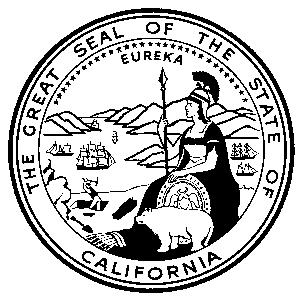 